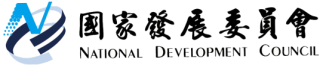 國家發展委員會 新聞稿發布日期：104年6月26日聯 絡 人：吳明蕙、徐志宏聯絡電話：2316-5851、5855104年5月份景氣概況104年5月，景氣對策信號由藍燈轉呈黃藍燈，綜合判斷分數較上月增加2分至18分，景氣領先、同時指標雖仍持續下跌，但領先指標跌幅已有縮小跡象；本月景氣燈號轉呈黃藍燈，主要因為機械及電機設備進口值衰退幅度趨緩，以及貨幣總計數M1B重回綠燈所致。展望未來，隨著美國經濟數據好轉，加上歐元區、日本持續復甦，下半年全球景氣將逐漸回升，有助於改善出口衰退情勢。內需方面，行動通訊產品對高階晶片需求，以及物聯網、巨量資料等應用商機，仍可帶動相關產業投資力道；民間消費在就業情勢改善與暑假消費旺季的激勵下，應可維持。整體而言，目前國內經濟因出口、生產與商業銷售不佳，短期成長動能偏弱，但下半年可望逐漸改善。景氣對策信號（詳圖1、圖2）104年5月景氣對策信號轉呈黃藍燈，綜合判斷分數為18分，較前月增加2分。9項構成項目中，貨幣總計數M1B、機械及電機設備進口值均由黃藍燈轉為綠燈；製造業銷售量指數則由藍燈轉呈黃藍燈，分數各增加1分；工業生產指數由黃藍燈轉為藍燈，分數減少1分；其餘構成項目燈號維持不變。各構成項目除製造業營業氣候測驗點之單位為點外，其餘均為與上年同月相比的變動率；除股價指數外均經季節調整。個別構成項目說明如下：貨幣總計數M1B變動率：由上月5.8%增為6.1%，燈號由黃藍燈轉呈綠燈。股價指數變動率：由上月8.8%減為8.4%，燈號仍為綠燈。工業生產指數變動率：由上月上修值1.7%減為-1.1%，燈號由黃藍燈轉為藍燈。非農業部門就業人數變動率：由上月1.2%減為1.1%，燈號維持黃藍燈。海關出口值變動率：由上月 -8.2%增為 -3.0%，燈號維持藍燈。機械及電機設備進口值變動率：由上月下修值 -9.2%增為 -0.8%，燈號由黃藍燈轉呈綠燈。製造業銷售量指數變動率：由上月上修值-1.8%增為 -0.5%，燈號由藍燈轉為黃藍燈。商業營業額變動率：由上月 -1.9%減為 -4.5%，燈號仍為藍燈。製造業營業氣候測驗點：由上月上修值96.3點增為96.4點，燈號續呈黃藍燈。景氣指標領先指標領先指標不含趨勢指數為98.07，較上月下跌0.41%，已連續14個月下跌（詳表1、圖3）。7個構成項目經去除長期趨勢後，3項較上月上升，分別為：工業及服務業受僱員工淨進入率、股價指數、實質貨幣總計數M1B；其餘4項：外銷訂單指數、核發建照面積、製造業營業氣候測驗點，以及SEMI半導體接單出貨比則較上月下滑。同時指標同時指標不含趨勢指數為98.54，較上月下跌0.72%（詳表2、圖4）。7個構成項目經去除長期趨勢後，2項較上月上升，分別為：電力（企業）總用電量、非農業部門就業人數；其餘5項：工業生產指數、商業營業額、實質機械及電機設備進口值、實質海關出口值，以及製造業銷售量指數則較上月下滑。落後指標	落後指標不含趨勢指數為101.53，較上月上升0.27% （詳表3、圖5）。6個構成項目經去除長期趨勢後，2項較上月上升，分別為；製造業單位產出勞動成本指數、製造業存貨率；其餘4項：全體貨幣機構放款與投資、失業率、工業及服務業經常性受僱員工人數，以及金融業隔夜拆款利率則較上月下滑。下次發布日期為 104年7月27日（星期一）下午4時圖1  近1年景氣對策信號走勢圖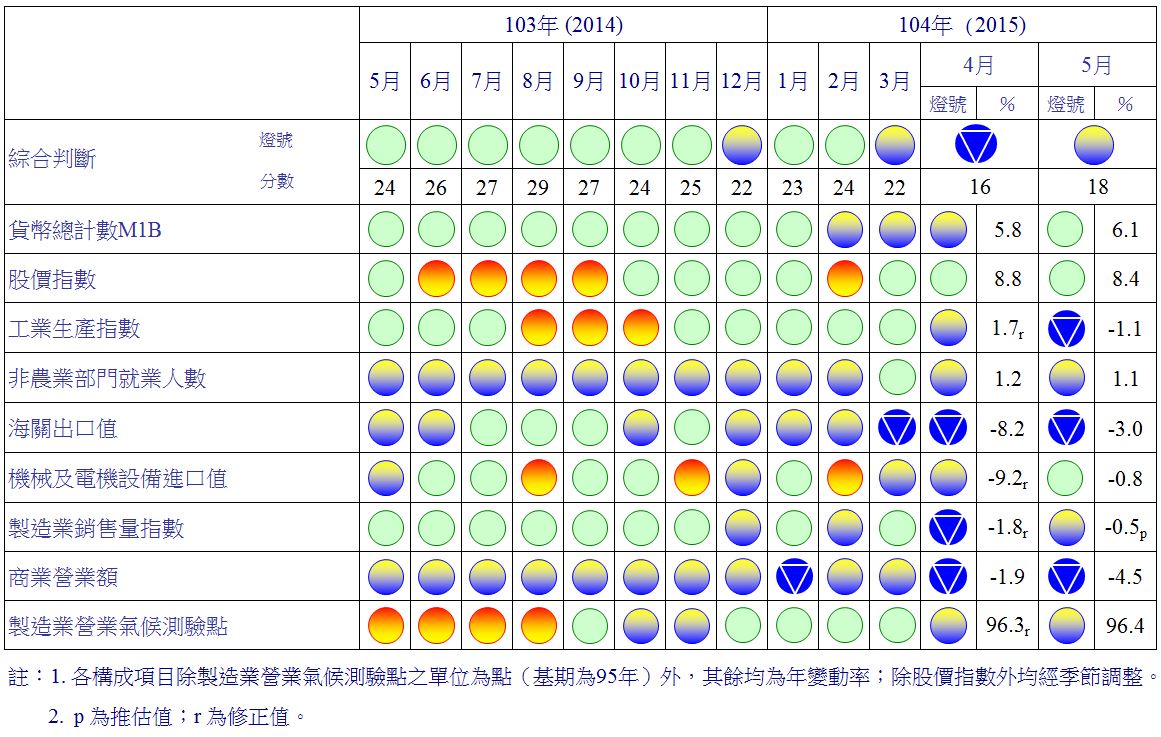 圖2  一年來景氣對策信號    表1  景氣領先指標                                                                                           指數註：1.本表構成項目指數為經季節調整、剔除長期趨勢，並平滑化與標準化後之數值。以下表同。2.淨進入率＝進入率—退出率。 3.核發建照面積僅包含住宿類（住宅）、商業類、辦公服務類、工業倉儲類4項建造執照統計資料。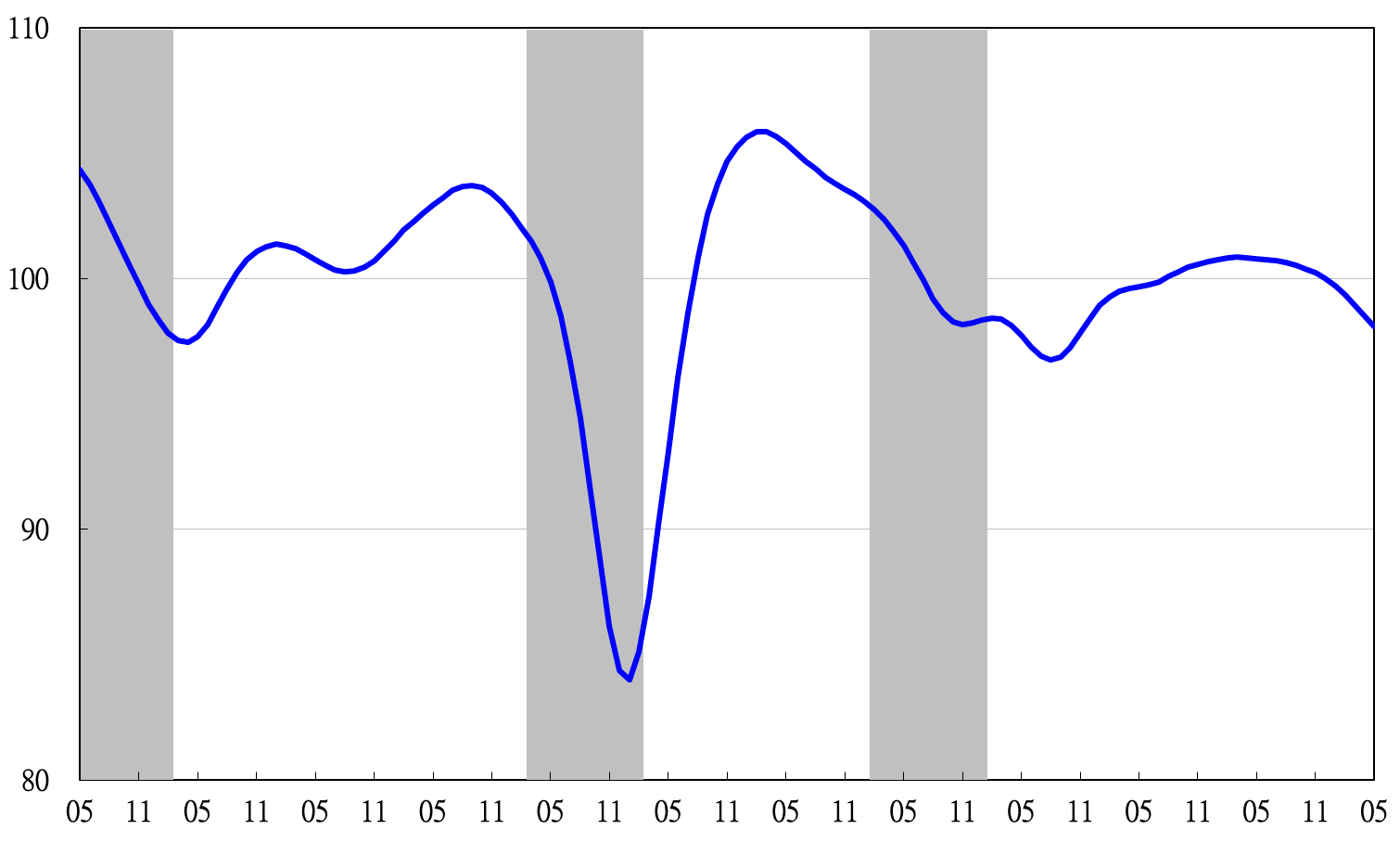 註：陰影區表景氣循環收縮期，以下圖同。圖3  領先指標不含趨勢指數走勢圖表2  景氣同時指標                                                                                           指數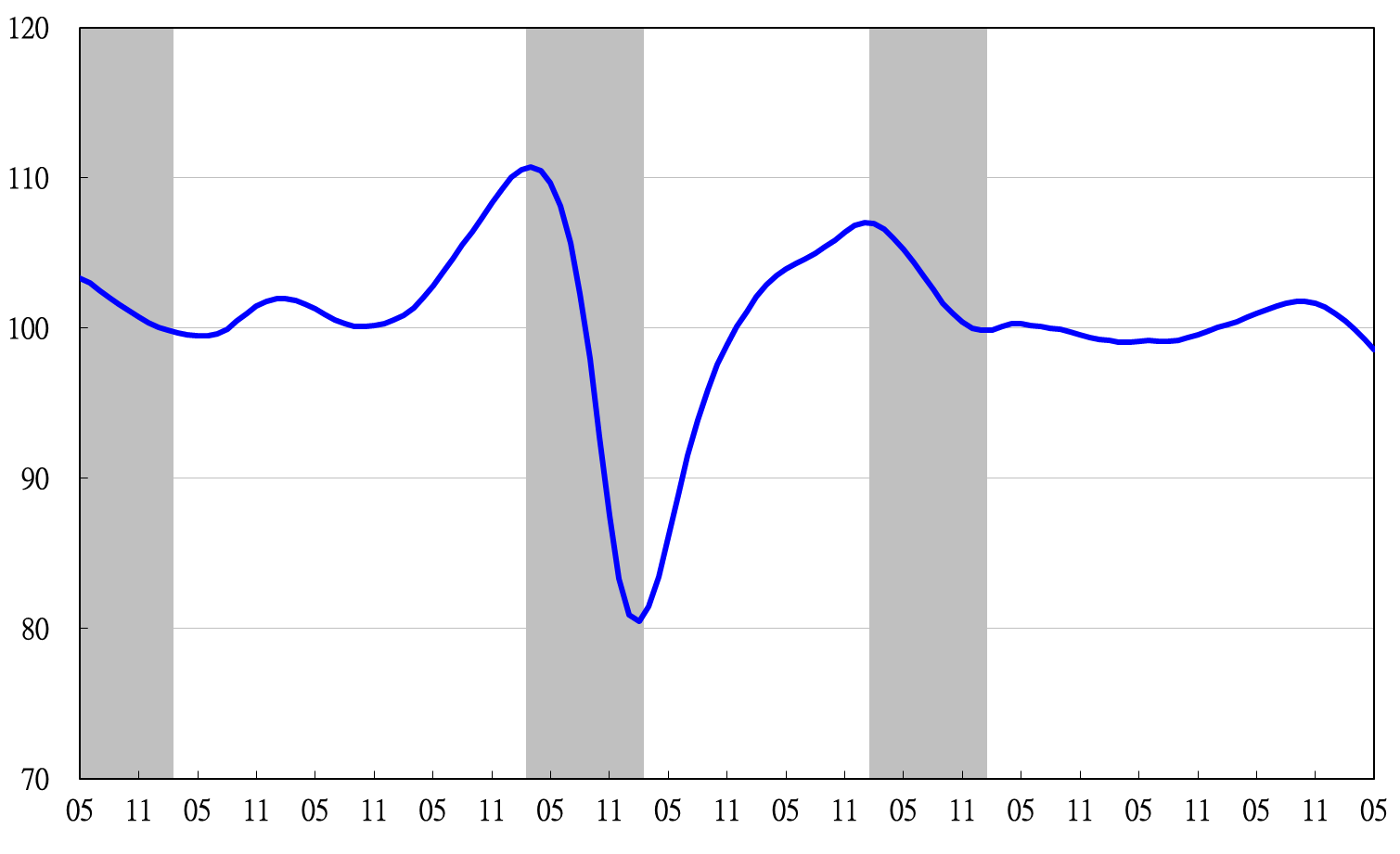 圖4  同時指標不含趨勢指數走勢圖表3  景氣落後指標                                                                                           指數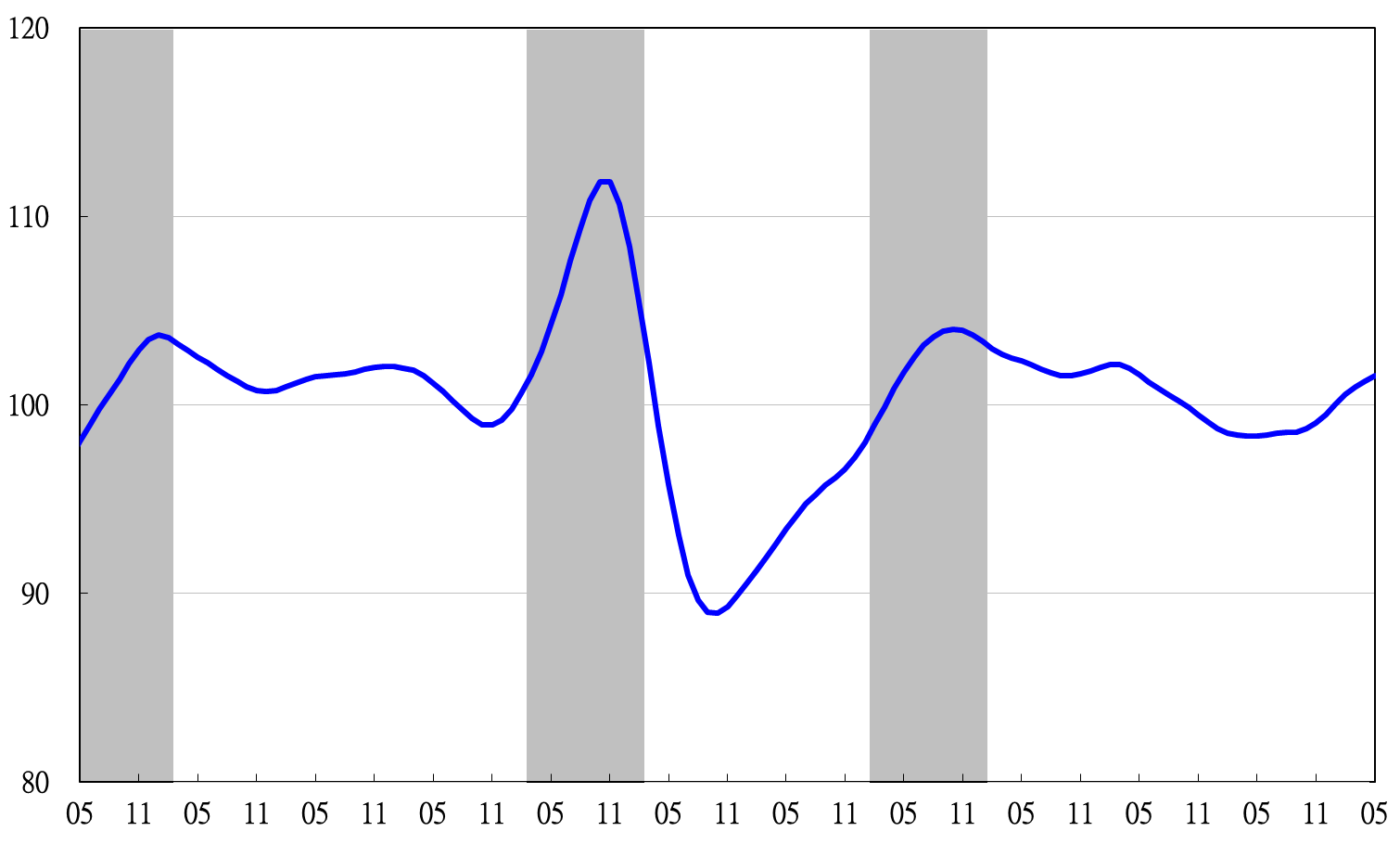 圖5  落後指標不含趨勢指數走勢圖項　　　　　目103年 (2014)103年 (2014)104年 (2015)104年 (2015)104年 (2015)104年 (2015)104年 (2015)項　　　　　目11月12月1月2月3月4月5月不含趨勢指數100.22100.0199.7299.3598.9298.4898.07　較上月變動 (%)-0.16-0.21-0.29-0.37-0.43-0.45-0.41構成項目1外銷訂單指數 101.37101.21100.87100.47100.0399.5599.06實質貨幣總計數M1B100.06100.10100.13100.15100.16100.18100.21股價指數100.04100.04100.05100.09100.13100.16100.20工業及服務業受僱員工淨進入率299.9999.9899.9899.9899.9799.99100.04核發建照面積399.7999.6199.3899.1098.8098.5398.35SEMI半導體接單出貨比99.7399.7999.8799.9499.9799.9599.91製造業營業氣候測驗點99.7899.6799.6199.5699.5099.4299.34項　　　　　　　目103年 (2014)103年 (2014)104年 (2015)104年 (2015)104年 (2015)104年 (2015)104年 (2015)項　　　　　　　目11月12月1月2月3月4月5月不含趨勢指數101.66 101.38 100.98 100.51 99.93 99.25 98.54 　較上月變動 (%)-0.12 -0.27 -0.40 -0.47 -0.58 -0.68 -0.72 構成項目工業生產指數100.92 100.84 100.65 100.38 99.99 99.49 98.95 電力(企業)總用電量99.99 99.81 99.69 99.72 99.87 100.06 100.27 製造業銷售量指數100.49 100.41 100.29 100.14 99.95 99.74 99.53 商業營業額100.38 100.29 100.10 99.84 99.49 99.07 98.60 非農業部門就業人數99.76 99.82 99.89 99.96 100.02 100.05 100.06 實質海關出口值100.35 100.23 100.08 99.88 99.63 99.38 99.13 實質機械及電機設備進口值100.56 100.47 100.29 100.06 99.78 99.49 99.20 項　　　　　　　目103年 (2014)103年 (2014)104年 (2015)104年 (2015)104年 (2015)104年 (2015)104年 (2015)104年 (2015)104年 (2015)項　　　　　　　目11月12月1月2月3月3月4月4月5月5月不含趨勢指數99.03 99.45 100.02 100.57 100.57 100.94 100.94 101.26 101.53 101.53 　較上月變動 (%)0.32 0.43 0.57 0.55 0.55 0.38 0.38 0.31 0.27 0.27 構成項目失業率100.00 100.05 100.09 100.12 100.12 100.12 100.12 100.10 100.08 100.08 工業及服務業經常性受僱員工人數99.98 99.99 100.00 100.00 100.00 99.99 99.99 99.98 99.96 99.96 製造業單位產出勞動成本指數99.11 99.34 99.78 100.27 100.27 100.62 100.62 100.94 101.24 101.24 金融業隔夜拆款利率99.97 99.97 99.97 99.96 99.96 99.96 99.96 99.96 99.95 99.95 全體貨幣機構放款與投資99.91 99.88 99.85 99.84 99.84 99.81 99.81 99.77 99.73 99.73 製造業存貨率99.89 100.13 100.32 100.47 100.47 100.61 100.61 100.73 100.84 100.84 